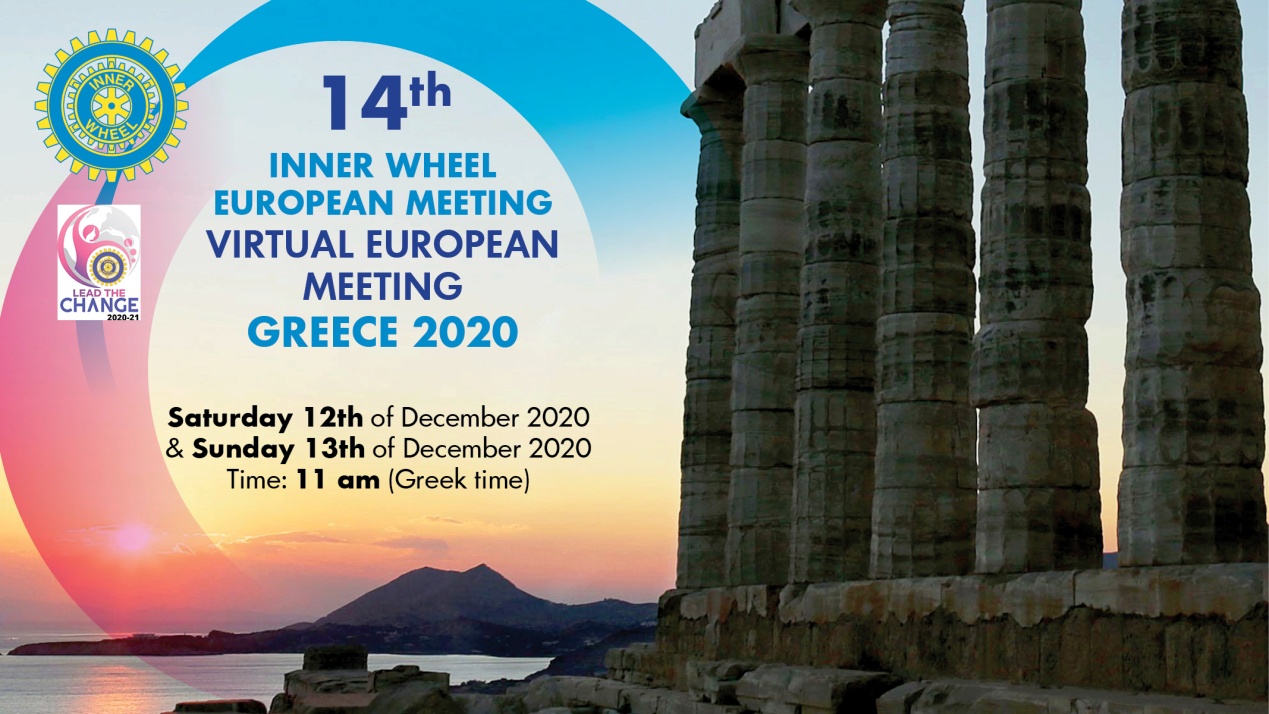                                   14th (Virtual) IW European Meeting                                                     Greece 2020                                           12th and 13th December                                          Time 11.00 am (Greek time)First Day Saturday 12th of December 2020Time 11.00 am (Greek time)Welcome to the virtual 14th IW EM by National Representative Inner Wheel Greece Gianna Gravia KalyvaGreetings and information about IIW Convention 2021 by IIW President Dr Bina VyasBusiness SessionAgenda13th Inner Wheel European Meeting –Munster 2019 Comments by the organizers of 13th IW European Meeting in Munster IIWPBD Margareta Momkvist and PNR IW Germany Dr Jutta Stender-VorwachsIntroduction of Delegates by the organizer IIWBD Mania Papadopoulou FalidasEuropean RallyEuropean Rally by IIWPP/IIWPT Charlotte De Vos1st IW European Rally, Rotterdam 2019 by the delegates of  IW The Netherlands2nd IW European Rally, Berlin 2022 by NR IW Germany Beatrix Von FassongDiscussion about the growth of European Rally in the futureEuropean Platform by IIW PPresident Charlotte De Vos14 YEARS IW EUROPEAN MEETINGS. “Study the past if you would divine the future” Confucius. “Continuity gives us roots; Change gives us branching letting us stretch and grow and reach new heights”History of European Meetings by IIW PBD Gabriele ScruempfFrom the spirit of the beginnings to a new European Meeting concept by IIWPBD Luisa VinciguerraAll organizers of the past European Meetings are kindly asked to add their opinions and/or experiencesThe delegates of all participants countries are kindly asked to tell their opinion, ideas, proposals on what they expect of the future EMsDiscussionFuture of Inner Wheel in EuropeEuropean clubs should become a laboratory to revitalize IIW by IIWPP Catherine RefabertDiscussionThink Tank WorkshopIs there Democracy in International Inner Wheel? Opening remarks by NR IW Denmark Kirsten MollerDiscussionCovid 19 DisasterBy IIW BD Mania Papadopoulou FalidasIIW BD Sandra Neretljakovic asked to inform the participants about covid 19 disaster and vaccination fundNew participant country in EMsNR of IW Cyprus Tasoulla Voskou will inform us about the projects of IW Cyprus (District 96) in East Mediterranean countriesSecond DaySunday 13th of December 2020Time: 11.00am (Greek time)Constitution-Proposals-AmendmentsIIWIPP Phyllis Charter and IIWCCC Corinne Dalleur will talk about the filling in of “Nomination Forms” and correctly forwarding “Proposals for Convention”IIWPP Charlotte De Vos will make an introduction to the discussion on proposals and amendmentsNR IW Denmark Kirsten Moller will comment on the proposals and introduce the proposals and possibly the amendments if they have been sent until a few days before the virtual EMEach proposal will be read and then an Officer of the IIWGB if this is proposed by IIWGB or the NR of the country if it is proposed by a European Country will kindly asked to speak about the proposal/amendment first and then a discussion will followOpen Forum15th IW European Meeting 2021Meeting OrganizersGianna Kalyva NR IW GreeceMania Falidas IIWBD/PNR Sissy Avgerinou IIWPBD/PNRModerator of the MeetingSissy AvgerinouThe Organizers warmly thank IIWPBD Gabriele Scruempf who will write the Minutes of the Meeting